Домашнее задание по музыкальной грамоте 3 класс (4г) на 08.11.21г.Ритм четыре шестнадцатые.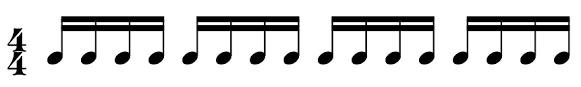 Шестнадцатые очень короткие длительности и их нужно исполнять быстро. Поэтому они записываются под одно ребро. А почему, всё же написаны вместе 4 шестнадцатых. Потому что ритм зависит не только от длительностей, но и от размера, который ставится в начале мелодии.Размеры говорят нам, из скольких частей состоят такты. Например, в размере 2/4 – две четвертные ноты, две части или две доли. Вы прекрасно знаете, что четвертную ноту можно поделить на 2 восьмые или 4 шестнадцатые, но частей, то есть долей должно быть две. Поэтому мы соединяем хвостики у восьмых и шестнадцатых. Вот почему четыре шестнадцатые ноты мы пишем вместе, потому что это одна доля такта.Музыкальная форма – вариации.Вариация (в переводе с латинского – изменение) – форма, состоящая из первоначального изложения темы и ряда её видоизменённых повторений.Послушать  и описать характер музыки вариации Михаила Ивановича Глинки на тему «Среди долины ровныя» (https://www.youtube.com/watch?v=T_zFxyiGBe0)Выписать в тетрадь то, что выделено.Расставить тактовые чёрточки: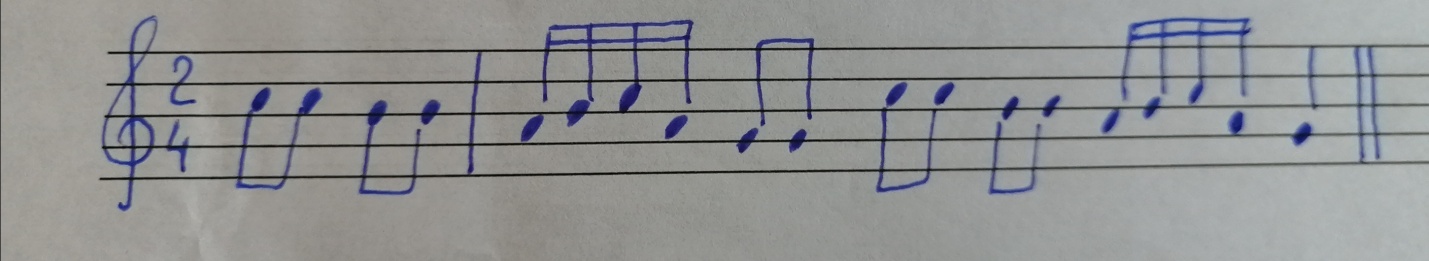 